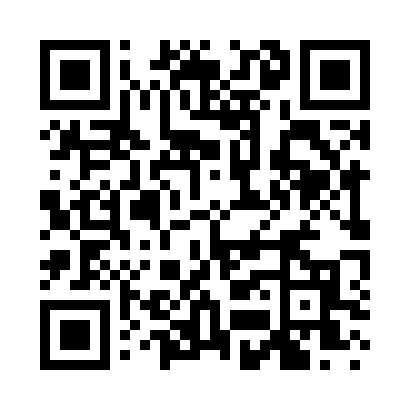 Prayer times for Coventry Downs, Georgia, USAWed 1 May 2024 - Fri 31 May 2024High Latitude Method: Angle Based RulePrayer Calculation Method: Islamic Society of North AmericaAsar Calculation Method: ShafiPrayer times provided by https://www.salahtimes.comDateDayFajrSunriseDhuhrAsrMaghribIsha1Wed5:326:481:355:188:229:382Thu5:316:471:355:188:239:393Fri5:306:461:355:188:249:404Sat5:296:451:345:188:249:415Sun5:286:441:345:188:259:426Mon5:266:431:345:188:269:437Tue5:256:421:345:188:279:448Wed5:246:411:345:188:279:459Thu5:236:401:345:188:289:4610Fri5:226:401:345:188:299:4711Sat5:216:391:345:188:309:4812Sun5:206:381:345:188:319:4913Mon5:196:371:345:188:319:5014Tue5:186:361:345:188:329:5115Wed5:176:361:345:198:339:5216Thu5:166:351:345:198:349:5317Fri5:156:341:345:198:349:5418Sat5:146:341:345:198:359:5519Sun5:136:331:345:198:369:5620Mon5:126:321:345:198:369:5721Tue5:126:321:345:198:379:5822Wed5:116:311:345:198:389:5923Thu5:106:311:355:208:399:5924Fri5:096:301:355:208:3910:0025Sat5:096:301:355:208:4010:0126Sun5:086:291:355:208:4110:0227Mon5:076:291:355:208:4110:0328Tue5:076:291:355:208:4210:0429Wed5:066:281:355:208:4310:0530Thu5:066:281:355:218:4310:0631Fri5:056:281:365:218:4410:06